ХХХV неделя Период: с 18.05.2020 по 22.05.2020          5-6 летУтренняя гимнастика№ занятияРекомендуемые упражнения и игры69О. Р. У. без предметов 1.  И. п.— основная стойка, руки на пояс.   1—2 —шаг вправо, руки через стороны вверх; вернуться в и. п. То же влево. 5-7 раз2.  И. п.— стойка ноги врозь, руки к плечам. 1—2 —поворот туловища вправо, руки в стороны; 3—4 —и. п. То же влево. 5-7 раз3.  И. п.— основная стойка, руки вниз.  1 —руки в стороны; 2 —мах правой ногой вперед, хлопок под коленом; 3 —опустить ногу, руки в стороны; 4 — и. п. То же левой ногой. 5-7 раз4.  И. п. —стойка ноги на ширине плеч, руки вниз. 1—руки в стороны; 2—наклон вперед, коснуться пальцами рук правого носка; 3—выпрямиться, руки в стороны; 4—и. п. То же левой ногой. 5-7 раз5.  И. п.— основная стойка, прыжки на двух ногах с хлопками в ладоши перед собой и за спиной на счет 1-8, затем пауза. 5-7 раз6. И. п. — стойка ноги на ширине плеч, руки на пояс. 1 —руки в стороны; 2 —руки за голову; 3—руки в стороны; 4 —и. п. 5-7 разБроски мяча вверх, хлопок под ногой, ловля мяча. Броски мяча вверх, хлопок в ладоши, ловля мяча после отскока от пола.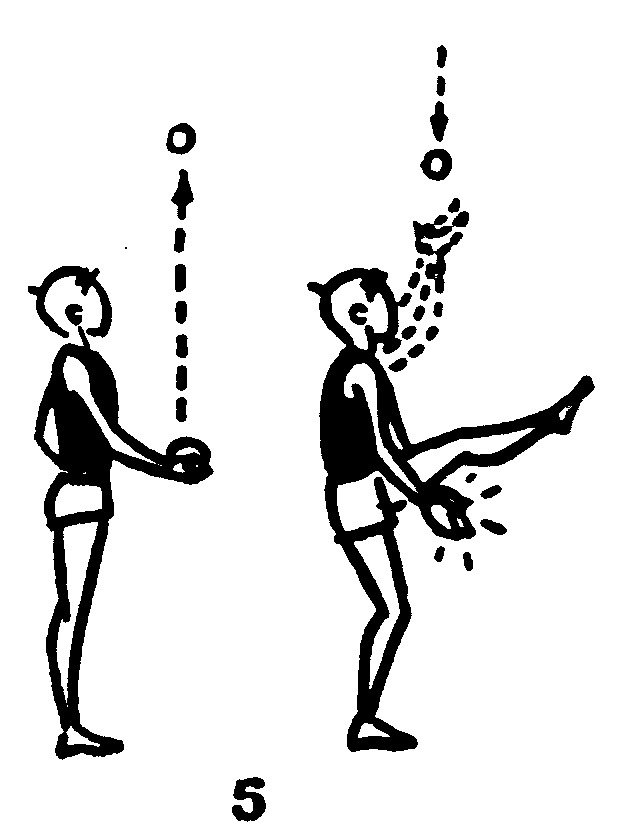 Ползание на четвереньках «змейкой» под дугами, между конусами.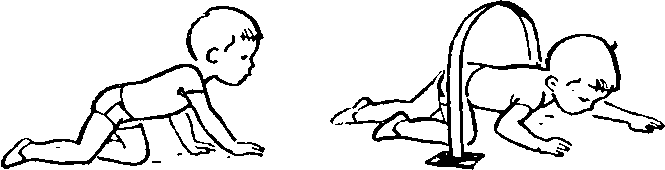 Веселый тренинг «Птица» Для мышц плечевого пояса, живота, спины, ног, для гибкости.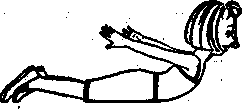 Лежа на животе, поднимите руки вверх — в стороны, прогнитесь. Машите руками, как птица крыльями. Мы полетели! Давайте отдохнем. Лягте на живот, опустите руки. Отдохнем и снова продолжим полет. Повторить 2-3 раза.Игра малой подвижности «Ладошки». Двое играющих встают друг напротив друга. Они одновременно хлопают в ладоши, а потом попеременно соединяют их перед собой (правую — с левой, левую — с правой). Далее ладони соединяют следующим образом: правую одного играющего — с правой другого играющего, левую ладонь одного играющего — с левой ладонью другого играющего. Наконец хлопок — и снова ладони вместе. Сначала эти движения проделываются медленно, а потом все быстрее и быстрее, до тех пор, пока ладони не спутаются. Тогда игра начинается заново.70О. Р. У. без предметов Прыжки на двух ногах поочередно правым и левым боком с продвижением вперед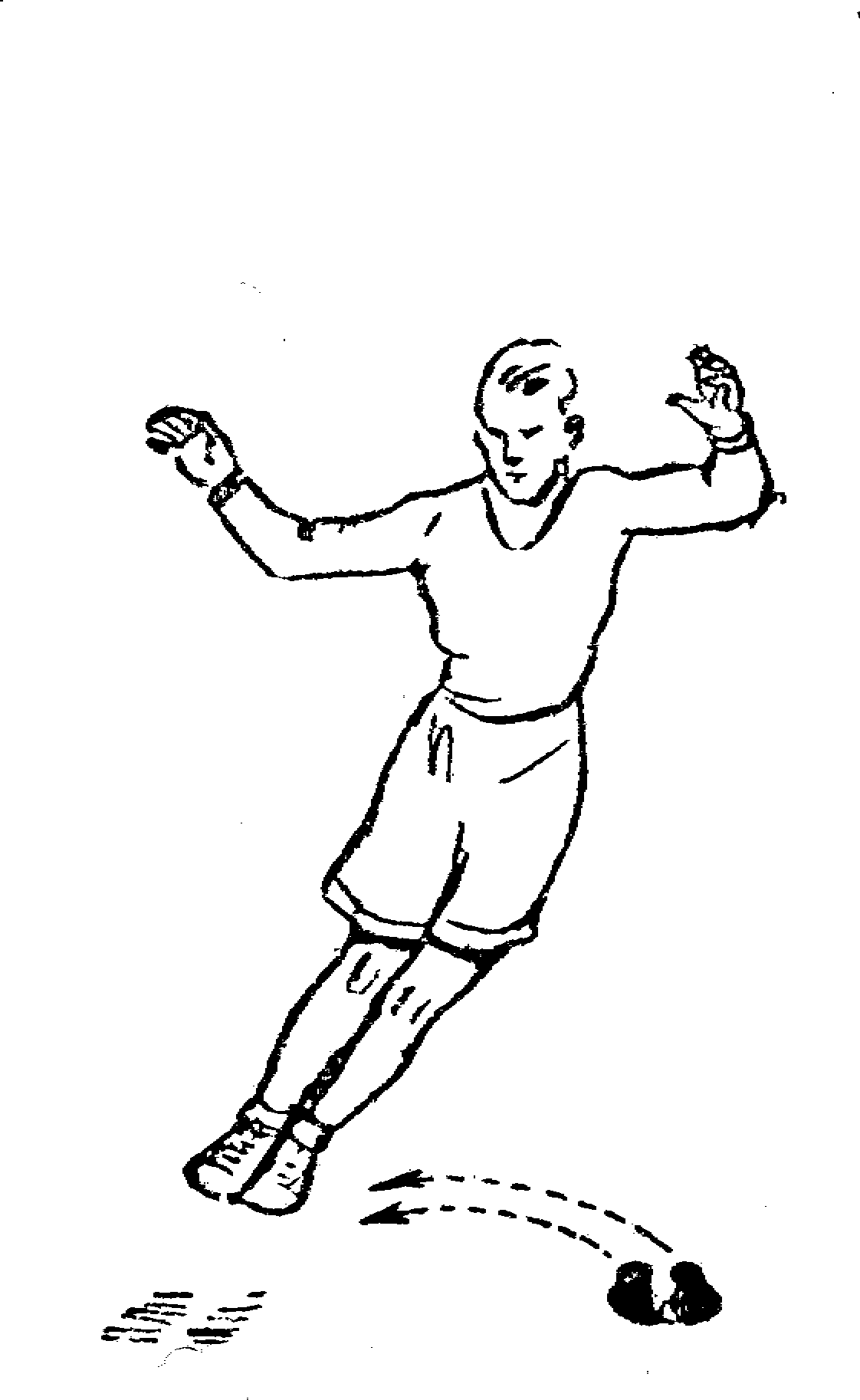 2. Бросание мяча вверх, и ловля его. Бросок мяча об пол, и ловля его двумя руками 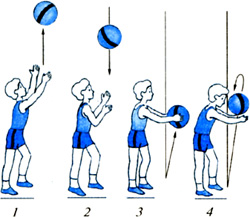 Веселый тренинг «Птица» Для мышц плечевого пояса, живота, спины, ног, для гибкости.Лежа на животе, поднимите руки вверх — в стороны, прогнитесь. Машите руками, как птица крыльями. Мы полетели! Давайте отдохнем. Лягте на живот, опустите руки. Отдохнем и снова продолжим полет. Повторить 2-3 раза.Игра малой подвижности «Добрые слова». Ребенок садится напротив взрослого. Перекатывают мяч говоря друг другу добрые слова.